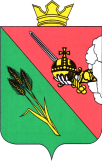 ПРЕДСТАВИТЕЛЬНОЕ СОБРАНИЕВОЛОГОДСКОГО МУНИЦИПАЛЬНОГО ОКРУГАПОСТОЯННАЯ КОМИССИЯ ПРЕДСТАВИТЕЛЬНОГО СОБРАНИЯ ВОЛОГОДСКОГО МУНИЦИПАЛЬНОГО ОКРУГА ПО БЮДЖЕТУ, НАЛОГОВОЙ И ЭКОНОМИЧЕСКОЙ ПОЛИТИКЕ, МУНИЦИПАЛЬНОЙ СОБСТВЕННОСТИПОСТОЯННАЯ КОМИССИЯ ПРЕДСТАВИТЕЛЬНОГО СОБРАНИЯ ВОЛОГОДСКОГО МУНИЦИПАЛЬНОГО ОКРУГА ПО РАЗВИТИЮ МУНИЦИПАЛЬНОЙ ИНФРАСТРУКТУРЫПОСТОЯННАЯ КОМИССИЯ ПРЕДСТАВИТЕЛЬНОГО СОБРАНИЯ ВОЛОГОДСКОГО МУНИЦИПАЛЬНОГО ОКРУГА ПО СОЦИАЛЬНОЙ ПОЛИТИКЕПОСТОЯННАЯ МАНДАТНАЯ КОМИССИЯ ПРЕДСТАВИТЕЛЬНОГО СОБРАНИЯ ВОЛОГОДСКОГО МУНИЦИПАЛЬНОГО ОКРУГА ПОВЕСТКА ЗАСЕДАНИЯ(ПРОЕКТ)20 апреля 2023 года									              10:00	Об утверждении Положения о порядке принятия решений об установлении и прекращении публичных сервитутовДокладывает:  Костромина Татьяна Николаевна, начальник управления имущественных отношений администрации Вологодского муниципального округа 5 минутОб утверждении перечня услуг, которые являются необходимыми и обязательными для предоставления муниципальных услуг органами местного самоуправления Вологодского муниципального округаДокладывает:  Ненсберг Ирина Николаевна, заместитель начальника правового управления администрации Вологодского муниципального округа 5 минутОб утверждении порядка определения размера платы за оказание услуг, которые являются необходимыми и обязательными для предоставления муниципальных услуг органами местного самоуправления Вологодского муниципального округаДокладывает:  Ненсберг Ирина Николаевна, заместитель начальника правового управления администрации Вологодского муниципального округа 5 минутОб утверждении Положения об особо охраняемых природных территориях местного значения в Вологодском муниципальном округеДокладывает:  Пиманов Александр Сергеевич, начальник отдела благоустройства и охраны окружающей среды администрации Вологодского муниципального округа5 минутОб утверждении Правил благоустройства территории Вологодского муниципального округа Вологодской областиДокладывает:  Пиманов Александр Сергеевич, начальник отдела благоустройства и охраны окружающей среды администрации Вологодского муниципального округа5 минутО внесении изменений в решение Представительного Собрания Вологодского муниципального округа от 28.02.2023 № 186 «Об осуществлении мер социальной поддержки студентам при заключении договоров о целевом обучении»Докладывает:  Султаншина Ирина Вадимовна, заместитель главы  Вологодского муниципального округа (по социальным вопросам и профилактике правонарушений)5 минутО внесении изменений в решение Представительного Собрания Вологодского муниципального округа от 14.09.2022 № 21 «Об утверждении Положения о статусе лиц, замещающих муниципальные должности Вологодского муниципального округаДокладывает:  Аннин Валерий Романович, консультант аппарата Представительного Собрания Вологодского муниципального округа 5 минутО внесении изменения в решение Представительного Собрания Вологодского муниципального округа от 25.10.2022 № 50 «О разграничении полномочий между органами местного самоуправления Вологодского муниципального округа в сфере противодействия коррупции»Докладывает:  Аннин Валерий Романович, консультант аппарата Представительного Собрания Вологодского муниципального округа 5 минутОб утверждении Положения о порядке сообщения лицами, замещающими муниципальные должности Вологодского муниципального округа, о возникновении личной заинтересованности при исполнении должностных обязанностей, которая приводит или может привести к конфликту интересовДокладывает:  Аннин Валерий Романович, консультант аппарата Представительного Собрания Вологодского муниципального округа 5 минутО внесении изменений в решение Представительного Собрания Вологодского муниципального округа от 22.11.2022 № 102 «Об утверждении Положения об оплате труда в органах местного самоуправления Вологодского муниципального округа»Докладывает:  Аннин Валерий Романович, консультант аппарата Представительного Собрания Вологодского муниципального округа 5 минутО внесении изменений в решение Представительного Собрания Вологодского муниципального округа от 20.12.2022 № 123 «Об утверждении Положения о представительских расходах в органах местного самоуправления Вологодского муниципального округа»Докладывает:  Аннин Валерий Романович, консультант аппарата Представительного Собрания Вологодского муниципального округа 5 минутО внесении изменений в решение Представительного Собрания Вологодского муниципального округа от 22.11.2022 № 66 «Об утверждении Положения о собраниях и конференциях граждан (собраниях делегатов) в Вологодском муниципальном округе Вологодской области»Докладывает:  Аннин Валерий Романович, консультант аппарата Представительного Собрания Вологодского муниципального округа 5 минутО внесении изменения в Регламент Представительного Собрания Вологодского муниципального округаДокладывает:  Аннин Валерий Романович, консультант аппарата Представительного Собрания Вологодского муниципального округа 5 минутОб утверждении Положения о порядке представления и рассмотрения ежегодного отчета главы Вологодского муниципального округа о результатах деятельностиДокладывает:  Аннин Валерий Романович, консультант аппарата Представительного Собрания Вологодского муниципального округа 5 минутО назначении публичных слушаний по вопросу утверждения отчетов об исполнении бюджетов Вологодского муниципального района Вологодской области и поселений, входивших в состав Вологодского муниципального района Вологодской областиДокладывает:  Аннин Валерий Романович, консультант аппарата Представительного Собрания Вологодского муниципального округа 5 минутО признании утратившим силу решения Совета Майского сельского поселения Вологодского муниципального района Вологодской области от 10.02.2019 № 662 «Об установлении границ осуществления территориального общественного самоуправления «Майский квартал» 
на территории д. Ермолово Майского сельского поселения»Докладывает:  Аннин Валерий Романович, консультант аппарата Представительного Собрания Вологодского муниципального округа 5 минутО назначении старост д. Морино, д. Фофанцево Вологодского муниципального округа Вологодской областиДокладывает:  Аннин Валерий Романович, консультант аппарата Представительного Собрания Вологодского муниципального округа 5 минут